Le musée d’Art moderne à New YorkLe Museum of Modern Art est un musée d’art moderne et contemporain. Il a été créé en 1929. Il est situé sur l’île de Manhattan, à New York.C’est l’un des musées les plus importants du monde.En effet, il possède environ 300 000 livres et catalogues d'expositions, plus de 1000 titres de périodiques et plus de 40 000 fichiers éphémères sur des artistes ou des mouvements.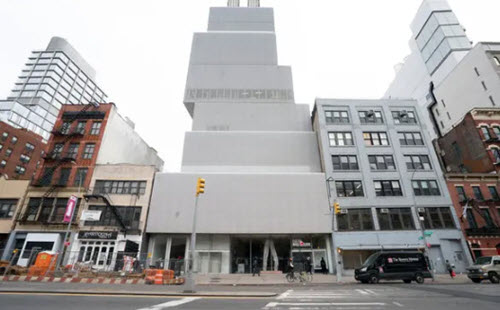 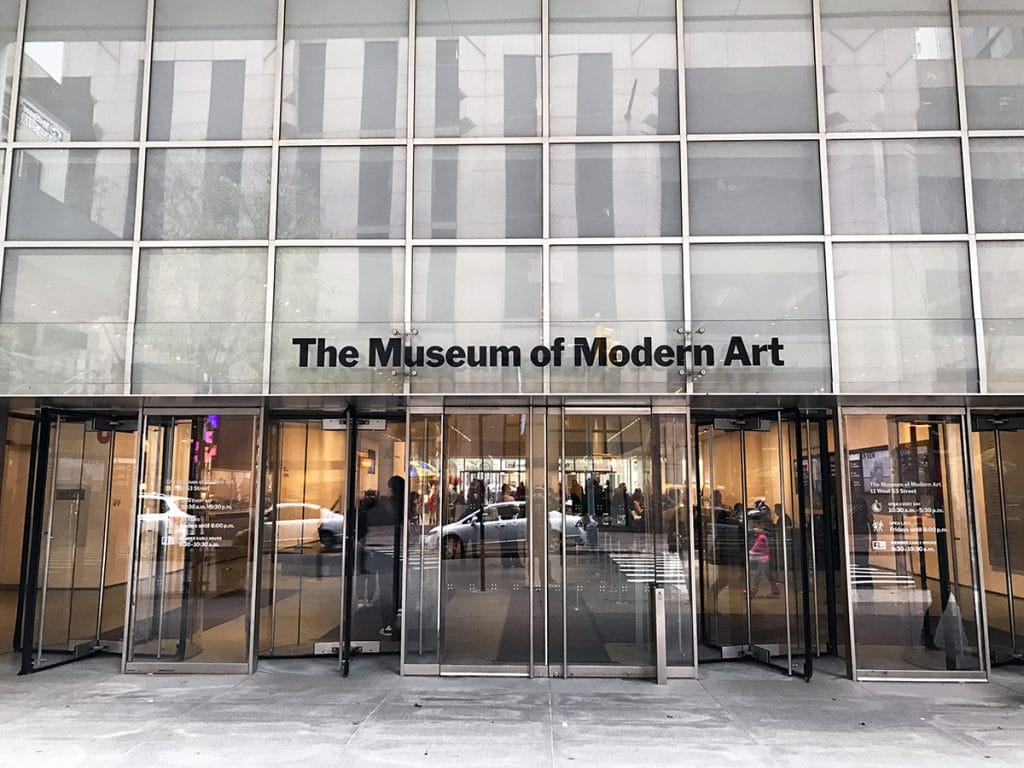 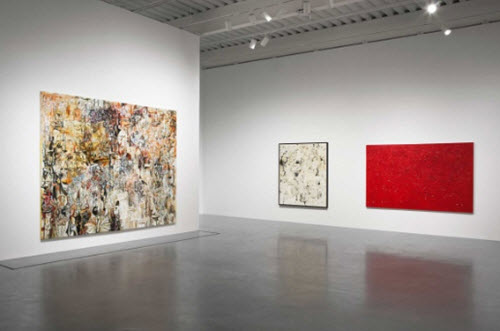 